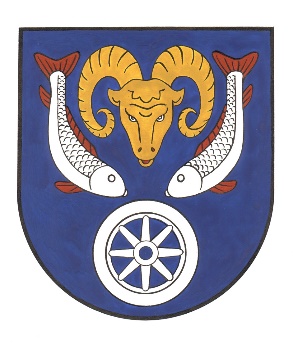 Zápis ze zasedání zastupitelstvaObce Nová Ves, okr. Liberec konaného  dne 13. 2. 2023Přítomni: p. Vratislav Nečina, p. Viktor Portele, p. Petr Munzar, p. Lukáš Pokorný, p. Jaroslav Postl, , p. Hynek Syrůček, pí. Růžena StejskalováOmluveni: Hosté: dle prezenční listiny Starosta obce pan Vratislav Nečina zahájil v 17,00 hodin veřejné zasedání ZO. Přivítal přítomné a konstatoval, že dle prezenční listiny je přítomna nadpoloviční většina členů ZO a tudíž je zasedání usnášeníschopné. Oznámil, že z jednání ZO bude pořízen písemný a  zvukový  záznam, určil zapisovatele zápisu paní Wankovou. Dále podal návrh na ověřovatele zápisu: p. Stejskalová, p. Pokorný a pak předal slovo panu místostarostovi Portelemu. PROGRAM:ZAHÁJENINÁVRH PROGRAMU A OVĚŘOVATELŮ ZÁPISU1) Schválení pronájmu pozemku2) Schválení obecně závazných vyhlášek3) Schválení záměru prodeje pozemku4) Schválení plánu zimní údržby místních komunikací5) Schválení směrnice k zadávání veřejných zakázek malého rozsahu6) Schválení podání žádosti o dotaci pro rekonstrukci ZŠ a MŠ Nová Ves z dotačního programu 7) Schválení smlouvy o zpracování žádosti o dotaci8) Schválení zhotovitele pro obnovu a rekonstrukci veřejného osvětlení9) Schválení navýšení nájemného v obecních bytech10) Schválení smlouvy o společném zadávání veřejné zakázky „Svoz a likvidace odpadu v obcích Mníšek a Nová Ves“11) Schválení smlouvy o smlouvě budoucí na zřízení věcného břemene č. p. 23512) Schválení smlouvy o smlouvě budoucí na zřízení věcného břemene SSZ PPCHBod č. 1 Schválení pronájmu pozemku p. č. 1841 o výměře 2195 m2 v majetku obce Nová Ves (trvalý travní porost) jedinému zájemci paní Lindě Danczové pro rekreační účely za cenu 2,- Kč/m2/rok, na dobu určitou a to od: 1. 3. 2023 do 31. 12. 2024. Pro: 7Proti: -Zdržel se:-Usnesení 12/23Zastupitelstvo obce schvaluje pronájem pozemku p. č. 1841 – trvalý travní porost o výměře 2195 m2 v majetku obce Nová Ves jedinému zájemci paní Lindě Danczové za cenu 2,- Kč/m2/rok na dobu určitou od 1. 3. 2023 do 31. 12. 2024 a pověřuje starostu obce uzavřením nájemní smlouvy – usnesení bylo schváleno.-----------------------------------------------------------------------------------------------------------------  Bod č. 2a) Schválení obecně závazné vyhlášky „ O nočním klidu“, kterou se zároveň zrušuje obecně závazná vyhláška č. 1/2016  o stanovení kratší doby nočního klidu ze dne 12. 9. 2016.Pro: 7Proti: -Zdržel se: -Usnesení 13/23Zastupitelstvo obce schvaluje obecně závaznou vyhlášku „ O nočním klidu“  - usnesení bylo schváleno.-----------------------------------------------------------------------------------------------------------------b) Schválení obecně závazné vyhlášky „O regulaci hlučných činností“, kterou se zároveň zrušuje obecně závazná vyhláška č. 3/2013 ze dne 15. 5. 2013.Pro: 7Proti: -Zdržel se: -Unesení 14/23Zastupitelstvo obce schvaluje obecně závaznou vyhlášku „ O regulaci hlučných činností“ – usnesení bylo schváleno.-----------------------------------------------------------------------------------------------------------------c) Schválení obecně závazné vyhlášky „O stanovení podmínek pro pořádání a průběh akcí typu technoparty a o zabezpečení místních záležitostí veřejného pořádku v souvislosti s jejich konáním“, kterou se zároveň zrušuje obecně závazná vyhláška č. 1/2019 ze dne 8. 4. 2019.Pro:7Proti:  -Zdržel se: -Usnesení 15/23Zastupitelstvo obce schvaluje obecně závaznou vyhlášku „O stanovení podmínek pro pořádání a průběh akcí typu technoparty a o zabezpečení místních záležitostí veřejného pořádku v souvislosti s jejich konáním“ – usnesení bylo schváleno.-----------------------------------------------------------------------------------------------------------------d) Schválení obecně závazné vyhlášky „O stanovení podmínek pro pořádání, průběh a ukončení veřejnosti přístupných sportovních a kulturních podniků, včetně tanečních zábav a diskoték a jiných kulturních podniků v rozsahu nezbytném k zajištění veřejného pořádku“.Pro: 7Proti: -Zdržel se: - Usnesení 16/23Zastupitelstvo obce schvaluje obecně závaznou vyhlášku „O stanovení podmínek pro pořádání, průběh a ukončení veřejnosti přístupných sportovních a kulturních podniků, včetně zábav a diskoték a jiných kulturních podniků v rozsahu nezbytném k zajištění veřejného pořádku“ – usnesení bylo schváleno.----------------------------------------------------------------------------------------------------------------Bod č. 3Schválení záměru prodeje části pozemku p. č. 629/2 o výměře 728 m2 – trvalý travní porost dle geometrického plánu č. 1326-54/2022 za cenu 650,- Kč za 1 m2 – pozemek není vhodný pro stavbu RD vzhledem k velikosti pozemku.Pro: 7Proti: -Zdržel se: Usnesení 17/23Zastupitelstvo obce schvaluje záměr prodeje části pozemku 629/2 – trvalý travní porost - o výměře 728 m2 v k. ú. Nová Ves u Chrastavy za cenu 650,- Kč za 1 m2 – usnesení bylo schváleno.-----------------------------------------------------------------------------------------------------------------Bod č. 4Schválení plánu zimní údržby místních komunikací pro obec Nová Ves.Pro: 7Proti: -Zdržel se: -Usnesení 18/23Zastupitelstvo obce schvaluje plán zimní  údržby pro obec Nová Ves – usnesení bylo schváleno.-----------------------------------------------------------------------------------------------------------------Bod č. 5Schválení směrnice k zadávání veřejných zakázek malého rozsahu dle zákona č. 134/2016 Sb., o zadávání veřejných zakázek, kterou se zároveň ruší směrnice 1/2022 k zadávání veřejných zakázek malých rozměrů ze dne 14. 3. 2022. Pro: 4Proti: p. Stejskalová, p. Postl, p. SyrůčekZdržel se: -Usnesení 19/23Zastupitelstvo obce schvaluje směrnici k zadávání veřejných zakázek malého rozsahu – usnesení bylo schváleno. -----------------------------------------------------------------------------------------------------------------Bod č. 6Schválení podání žádosti o dotaci  pro rekonstrukci ZŠ a MŠ Nová Ves z dotačního programu ministerstva financí.Pro: 7Proti: -Zdržel se: -Usnesení 20/23Zastupitelstvo obce schvaluje podání žádosti o dotaci pro rekonstrukci ZŠ a MŠ Nová Ves – usnesení bylo schváleno.-----------------------------------------------------------------------------------------------------------------Bod č. 7Schválení smlouvy o zpracování žádosti o dotaci pro rekonstrukci ZŠ a MŠ Nová Ves se zhotovitelem žádosti panem Davidem Plíštilem .Pro: 7Proti: -Zdržel se: -Usnesení 21/23Zastupitelstvo obce schvaluje smlouvu s panem Davidem Plíštilem o zpracování žádosti o dotaci pro rekonstrukci ZŠ a MŠ Nová Ves a pověřuje starostu podepsáním smlouvy – usnesení bylo schváleno. -----------------------------------------------------------------------------------------------------------------Bod č. 8Schválení výběru zhotovitele z pěti  poptávaných firem pro obnovu a modernizaci veřejného osvětlení – firmu Elektronova Chrastava.Pro: 7Proti: -Zdržel se: -Usnesení 22/23Zastupitelstvo obce schvaluje zhotovitele pro obnovu a modernizaci veřejného osvětlení firmu Elektronova Chrastava a pověřuje starostu podepsáním smlouvy – usnesení bylo schváleno. ----------------------------------------------------------------------------------------------------------------- Bod č. 9Schválení zvýšení nájemného v obecních bytech  s účinností od 1. 6. 2023 o 10%.Pro: 7Proti: -Zdržel se: -Usnesení 23/23Zastupitelstvo obce schvaluje zvýšení nájemného v obecních bytech s účinností od 1. 6. 2023 o 10% - usnesení bylo schváleno. -----------------------------------------------------------------------------------------------------------------Bod č. 10Schválení společného postupu a sepsání smlouvy s obcí Mníšek o společném zadávání veřejné zakázky „Svoz a likvidace odpadu v obcích Mníšek a Nová Ves“, kterou se smluvní strany sdružují do sdružení zadavatelů.Pro: 7Proti: -Zdržel se: -Usnesení 24/23Zastupitelstvo obce schvaluje společný postup a sepsání smlouvy s obcí Mníšek o společném zadávání veřejné zakázky „Svoz a likvidace odpadu v obcích Mníšek a Nová Ves“ - usnesení bylo schváleno. -----------------------------------------------------------------------------------------------------------------Bod č. 11Schválení smlouvy o smlouvě budoucí o zřízení věcného břemene a dohodu o umístění stavby „Zařízení distribuční soustavy“ na pozemku p. č. st. 374, p. č. 642/5 a 643/1 se společností ČEZ Distribuce, a. s., zastoupenou firmou EMJ s.r.o. Pro: 7Proti: -Zdržel se: -Usnesení 25/23Zastupitelstvo obce schvaluje smlouvu o smlouvě budoucí o zřízení věcného břemene – umístění  stavby „Zařízení distribuční soustavy“ na pozemku p. č. st. 374, p. č. 642/5 a 643/1 se společností ČEZ Distribuce, a. s. zastoupenou firmou EMJ s. r. o. – usnesení bylo schváleno. -----------------------------------------------------------------------------------------------------------------Bod č. 12Schválení smlouvy o smlouvě budoucí o zřízení služebnosti mezi obcí a Libereckým krajem na stavbu světelného signalizačního zařízení – přechod pro chodce.Pro: 7Proti: -Zdržel se: -Usnesení 26/23Zastupitelstvo obce schvaluje smlouvu o smlouvě budoucí o zřízení služebnosti mezi obcí a Libereckým krajem – stavba SSZ PPCH – usnesení bylo schváleno. -----------------------------------------------------------------------------------------------------------------Diskuse:      Pan místostarosta Portele seznámil s návrhem na úpravu silničního provozu na komunikaci u statku. Informoval o opravě objektu č. p. 24 (Autronik) , bude hrazena z dotace, o kterou budeme žádat. Sdělil také informace o objektu č. p. 96, na jejíž opravu je hotová projektová dokumentace, vysvětlil problémy se septikem a náklady s tím spojené. Pak se zmínil o situaci ohledně kanalizace.       Paní Kočí informovala přítomné o pokusu o vloupání do ZŠ. Požádala o zabezpečení vchodu do kotelny z důvodu opotřebovaných vrat. Vznesla dotaz ohledně přechodu topení na tepelná čerpadla a pan starosta  vysvětlil situaci týkající se dotací.      Pan Kverka se dotázal ohledně záměru výstavby  silnice I./13 a vodovodu.      Na konec diskuze se ujal slova pan Jahelka a diskutoval o již probraných záležitostech, dále vznesl několik dotazů, na které zastupitelé odpověděli. Pan místostarosta Portele  zasedání zastupitelstva v 18:42 hodin ukončil.				                                                                                                          Zapsal: Wanková Jana	Ověřovatelé zápisu: p. Pokorný,  p. Stejskalová………………………………………….		………………………………………….      ………………………………Vratislav Nečinastarosta obceHlasování o návrhu na ověřovatele zápisuPro: 7Proti: -Zdržel se: -Hlasování o programu jednáníPro: 7Proti: -Zdržel se: -